Программа мероприятий в рамках профориентационной недели для старшеклассников «Мой успех»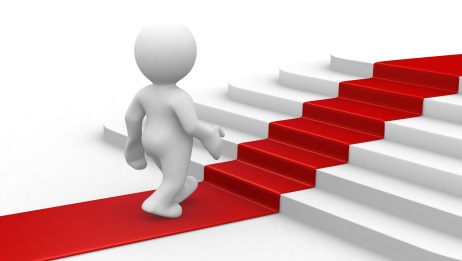 Дата: 28.10 – 01.11.2019 г.Место проведения: г.Ухта, ул. Оплеснина, 28 (МОУ «СОШ №3 имени Героя России А.И. Алексеева»), 3 этажОрганизатор: Ресурсный центр профориентации МУ «Управление образования МО ГО «Ухта»Участники: обучающиеся 8-11 классов образовательных организаций МО ГО «Ухта»Спикеры/тренеры: педагоги-психологи образовательных организаций, специалисты Центра занятости населенияP.S.: Все мероприятия бесплатны.        С собой иметь документ, удостоверяющий личность, ручку. 28 октября(понедельник)28 октября(понедельник)28 октября(понедельник)28 октября(понедельник)10.00 – 10.45Лекторий – беседа «Школа окончена! Что теперь?»Что выбрать: ВУЗ или колледж? А может учиться вообще не обязательно? Поговорим о вариантах будущего, особенностях выбора учебного заведения, а также о факторах, на которые следует обращать внимание при выборе будущей альма-матер.Зубрилкина Анна Анатольевна, психолог отдела профориентации, профобучения и психологической поддержки ГКУ РК «Центр занятости населения г.Ухты»8-11 классы11.00 – 12.15Деловая игра «Детективы»Увлекательная коллективная игра на развитие умения анализировать и систематизировать информацию, аргументировать свою точку зрения, принимать решения, взаимодействовать в коллективе.Кожинова Татьяна Владимировна, руководитель Ресурсного центра профориентации9-11 классы12.30 – 14.00Тренинг «Я успешен и, значит, счастлив!» Что такое успех? Какие мы сейчас? Какими мы хотим быть в будущем? Что нужно, чтобы стать успешным человеком? Чупракова Наталья Валентиновна, педагог-психолог МОУ «Гимназия иностранных языков»9-11 классы29 октября(вторник)29 октября(вторник)29 октября(вторник)29 октября(вторник)10.00 – 10.30Лекторий «Интернет-ресурсы по профориентации: где искать информацию»Поговорим о том, как можно использовать профильные аккаунты профессиональных сообществ, студенческих объединений и индивидуальных пользователей социальных сетей в качестве средства для профессионального самоопределения. Антипова Наталья Владимировна, педагог-психолог МОУ «СОШ №20»8-11 классы10.45 – 12.15«Профориентационные игры»Современный мир профессий очень разнообразен. С помощью интерактивных деловых игр Вы сможете познакомиться с содержанием рабочего процесса, с особенностями условий работы, со спецификой деятельности многих профессий. Предлагаемые деловые игры ориентированы на познание себя, межличностное взаимодействие, профессиональное и личностное самоопределение.Зубрилкина Анна Анатольевна, психолог отдела профориентации, профобучения и психологической поддержки ГКУ РК «Центр занятости населения г.Ухты»8-11 классы12.30 – 14.00Тренинг «Опыт публичного выступления как фактор повышения самооценки»Грамотная, четкая, правильно поставленная речь, умение удержать внимание публики, умение точно донести мысль - это то, что необходимо уметь успешному человеку. Как заинтересовать слушателей и не надоесть им? Как донести свою мысль, чтобы все поняли? Важно ли, насколько вы уверены в себе? Будем разбираться и набираться опыта на тренинге.Неустроева Дарья Владимировна, педагог-психолог МОУ «СОШ№3»9-11 классы 30 октября(среда)30 октября(среда)30 октября(среда)30 октября(среда)10.00 – 12.30Тренинг «Активизация личностных ресурсов» Тренинг направлен на развитие коммуникативных способностей, осознание собственной индивидуальности, обучение способам самовыражения, поиск внутренних ресурсов, активизацию личностного роста и пр.Ермакова Ольга Ивановна,Педагог-психолог МОУ «СОШ№19»10-11 классы12.45 – 14.00Деловая профориентационная игра  «Остров»Увлекательная деловая игра на профессиональное самоопределение, межличностное взаимодействие и самопознание.Солдатенкова Анастасия Владимировна, педагог-психолог МОУ «СОШ№21» Ходырева Евгения Юрьевна, педагог-психолог МОУ «ООШ№8»9-11 классы31 октября(четверг)31 октября(четверг)31 октября(четверг)31 октября(четверг)10.00 – 10.45Лекторий «Рынок труда и перспективы его развития»Анализ рынка труда во времени: что было, что есть, что будет; трудоустройство, востребованность профессий в разрезе образования, особенности заработной платы, требования к образованию при устройстве на работу и многое другое.Зубрилкина Анна Анатольевна, психолог отдела профориентации, профобучения и психологической поддержки ГКУ РК «Центр занятости населения г.Ухты»8-11 классы11.00 – 12.15Тайм-менеджмент для школьниковКак спланировать свое время? Как успеть все самое важное? Как эффективно систематизировать свою самостоятельную работу? Поговорим о принципах и секретах распределения времени.Кожинова Татьяна Владимировна, руководитель Ресурсного центра профориентации8-11 классы12.30 – 13.45Психологическое занятие  «Дивергент»В  настоящее  время  кризисов  и  конфликтов,  стрессов и социальных перемен,  нестандартность мышления является   важнейшим   характерологическим  качеством  успешного человека, имеющего  профессиональный  карьерный  и  личный  рост,  и  лежит  в  основе  изобретений, научных  открытий, активного  преобразования действительности.Реальность,  с   которой  современный  человек   соприкасается   в   своей  жизни,   не   имеет   однозначных  трактовок  или  алгоритмов.   Поэтому нестандартное психологическое занятие «Дивергент» обещает выход за шаблонные стереотипы, гарантирует снятие ограничений и большую  свободу  в  решении  необычных  задач.  На  занятии «Дивергент» мы  будем  развивать  свой  творческий  потенциал, учиться генерировать  поток  идей, рассматривая  имеющуюся  информацию  под   различными   углами   зрения,  применять разнообразные подходы и стратегии,  искать  быстрые  и  эффективные решения в экстремальных  ситуациях, качественно преодолевая препятствия, придумывать  умные,  уникальные и  необычные идеи   и   решения, оперируя  нешаблонными методами.	Дудникова Наталья Викторовна, педагог – психолог МОУ «СОШ№18»8-11 классы1 ноября (пятница)1 ноября (пятница)1 ноября (пятница)1 ноября (пятница)10.00 – 10.40Психологическое занятие «Самооценка и успех» Что определяет успех? Как самооценка может определить будущий успех? Что такое самопрезентация и как она влияет на восприятие нас окружающими? Об этом и не только поговорим на занятии.Третьяк Марина Ивановна, педагог-психолог МОУ «СОШ №16»8-9 классы10.50 – 12.15«Образ моей будущей профессии» (арт-терапевтическое занятие)Кожинова Татьяна Владимировна, руководитель Ресурсного центра профориентации8-11 классы12.30 – 14.00Тренинг командообразования "Целое - не то же самое, что сумма частей"Умение работать в команде – одна из важных профессиональных компетенций современного профессионала. Умеете ли вы работать в команде? Как правильно выстраивать общение в коллективе? Педагог - психолог Марченкова Елена Васильевна8-11 классы